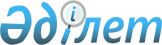 О внесении изменений и дополнения в постановления Правительства Республики Казахстан от 30 октября 2010 года № 1145 "Об утверждении Программы по привлечению инвестиций, развитию специальных экономических зон и стимулированию экспорта в Республике Казахстан на 2010 - 2014 годы" и от 29 июня 2011 года № 731 "Об утверждении Программы по развитию государственно-частного партнерства в Республике Казахстан на 2011 - 2015 годы и внесении дополнения в постановление Правительства Республики Казахстан от 14 апреля 2010 года № 302"Постановление Правительства Республики Казахстан от 26 ноября 2014 года № 1235      Правительство Республики Казахстан ПОСТАНОВЛЯЕТ:



      1. Внести в некоторые решения Правительства Республики Казахстан следующие изменения и дополнение:



      1) в постановлении Правительства Республики Казахстан от 30 октября 2010 года № 1145 «Об утверждении Программы по привлечению инвестиций, развитию специальных экономических зон и стимулированию экспорта в Республике Казахстан на 2010 – 2014 годы»:



      в Программе по привлечению инвестиций, развитию специальных экономических зон и стимулированию экспорта в Республике Казахстан на 2010 – 2014 годы, утвержденной указанным постановлением:



      пункт 7 целевого индикатора раздела 1 «Паспорт Программы» исключить;



      строку порядкового номера 7 подраздела 4.3. «Целевые индикаторы, задачи и показатели результатов реализации Программы» исключить; 



      2) в постановлении Правительства Республики Казахстан от 29 июня 2011 года № 731 «Об утверждении Программы по развитию государственно-частного партнерства в Республике Казахстан на 2011 – 2015 годы и внесении дополнения в постановление Правительства Республики Казахстан от 14 апреля 2010 года № 302» (САПП Республики Казахстан, 2011 г., № 44, ст. 584):



      в Программе по развитию государственно-частного партнерства в Республике Казахстан на 2011 – 2015 годы, утвержденной указанным постановлением:



      в разделе 1 «Паспорт Программы»:



      строку «Целевые индикаторы» изложить в следующей редакции:

      разделе 3 «Анализ текущей ситуации»:



      дополнить подразделом 3.6. следующего содержания:

      «3.6. Анализ инновационно-технологического развития в проектах государственно-частного партнерства

      Анализируя зарубежный опыт, рациональным и эффективным механизмом внедрения инновационных изменений в инфраструктуру является привлечение частного капитала через механизмы государственно-частного партнерства.

      Проекты, управляемые частными компаниями, позволяют значительно снизить стоимость как строительства, так и дальнейшей эксплуатации по сравнению с полностью государственным финансированием подобных проектов. К тому же, эффективность данных объектов инфраструктуры значительно увеличивается на всех этапах строительства и эксплуатации объекта.

      Подобное явление является основой всего механизма ГЧП — чем ниже издержки и выше качество объектов, тем выше получаемые доходы концессионера, соответственно снижается срок окупаемости проекта и концессионер имеет возможность быстрее расплатиться с кредиторами. 

      Это создает дополнительные и необходимые стимулы для использования концессионером наиболее прогрессивных технических решений, инновационных технологий, а также повышает качество на стадии строительства. В мировой практике концессионные компании являются основной движущей силой как технологического, так и инновационного развития отраслей экономики и производства, а их разработки в дальнейшем повторяются и используются при реализации как в других концессионных, так и неконцессионных проектах. 

      Таким образом, концедент может ожидать от частного сектора использования новейших технологий, инноваций и ноу-хау. Речь также идет о доступе к имеющемуся опыту и технологиям частного сектора, которые иначе недоступны для государства, или которые разрабатываются специально для проекта. При использовании традиционного механизма государственных закупок решить такую задачу невозможно, однако благодаря механизмам стимулирования, заложенным в ГЧП, эта цель достижима.

      Государство может предоставить частным компаниям свободу в использовании инновационных технологий и инженерных решений. В этом случае концедент должен быть готов оценивать и сравнивать тендерные предложения, содержащие такие инновации. В целом, чем больше средств инвестируется в подготовку проекта, тем более качественная информация предоставляется участникам тендера, а это, в свою очередь, является стимулом для усиления конкуренции и получения более качественных и инновационных тендерных предложений.»;



      в заголовок раздела 4 внесено изменение на казахском языке, текст на русском языке не изменяется;



      в заголовок подраздела 4.2. внесено изменение на казахском языке, текст на русском языке не изменяется;



      подраздел 4.3. изложить в следующей редакции:

      «4.3. Целевые индикаторы

      Реализация инвестиционных проектов с применением механизма государственно-частного партнерства увеличится в 2015 году не менее чем в 2 раза по сравнению с 2008 годом.».



      2. Настоящее постановление вводится в действие со дня его подписания.      Премьер-Министр

      Республики Казахстан                       К. Масимов
					© 2012. РГП на ПХВ «Институт законодательства и правовой информации Республики Казахстан» Министерства юстиции Республики Казахстан
				«Целевые индикаторыРеализация инвестиционных проектов с применением механизма государственно-частного партнерства увеличится в 2015 году не менее чем в 2 раза по сравнению с 2008 годом»;